Programma Speeldorp Klarendal 2022
22 augustus t/m 2 september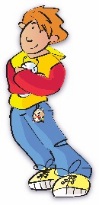 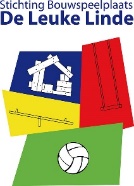 In de laatste 2 weken van de zomervakantie is het weer tijd voor Speeldorp Klarendal! 
Het 49ste jaar alweer! Vooralsnog gaan wij er van uit dat we weer een ‘gewoon’ Speeldorp mogen organiseren. Maar we hebben geen glazen bol, dus we kunnen niet voorspellen hoe de omstandigheden eind augustus zijn. Houd dus vooral ook de site en Facebook van De Leuke Linde en het Jeugdwerk in de gaten voor het laatste nieuws!Let op: Voor een aantal activiteiten/ dagen moet je je inschrijven. Inschrijfbriefjes zijn de gehele vakantie te krijgen op de speeltuin. Inleveren kan pas tijdens Speeldorp!!!Week 1: Maandag 22 augustus: OPENINGSDAG
Natuurlijk begint Speeldorp ook dit jaar weer met een geweldig openingsfeest!!Er zijn er allerlei leuke en spectaculaire spellen en activiteiten, zoals de Spidertoren, de Bungeetrampoline, springkussens, gave knutselactiviteiten, activiteiten voor de kleintjes en nog veel meer!! Kortom, een dag die je niet wil missen!Dinsdag 23 augustus: BOUWDAGWe starten met het bouwen in de Bouwhoek! Het thema van dit jaar is nog een verrassing. Daarnaast kun je knutselen, timmeren, lijmen, zagen, kleien, en nog veel meer. Na deze dag kun je bijna het gehele Speeldorp nog verder bouwen aan jouw eigen werk in de bouwhoek! 
Let op: Trek wel stevige, dichte schoenen aan, als je in de bouwhoek gaat helpen!!Woensdag 24 augustus: WATERDAG !!!Geen Speeldorp zonder de bekende Waterdag. Wat moet je doen? Pak een tas, stop daar je handdoek, je zonnebrandcrème en droge kleding in. Trek je zwemkleding aan. Neem goede zin mee. 
En bestel zoveel mogelijk zonneschijn, want het wordt weer een kletsnatte dag!!! Zal de brandweer ook nog komen???Donderdag 25 augustus: KNIKKER-SPEUR-DAGSpeeldorp wordt even Marble-Mania! In de ochtend is er een speurtocht in de wijk. Wil je meedoen? Zorg dan dat je op tijd aanwezig bent! We moeten namelijk op zoek naar de GOUDEN KNIKKER! In de middag is er een super leuke middag met allerlei activiteiten in het teken van Marble-Mania! Bouw je eigen knikkerbaan, maak je eigen knikkerpot of knikkerzakje, knikkerrace….welke knikker komt het verste?? 
Een super gezellige dag, waar je bij MOET zijn!!Vrijdag 26 augustus: OP-STAP-DAG EN KLEUTERMIDDAG!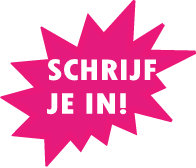 Dit jaar gaan we met 60 Klarendalse kinderen gezellig een dagje op stap in Arnhem….wie weet waar we uitkomen??? Ben je 7,8,9,10,11 of 12 jaar? Woon je in Klarendal en/of ben je vaste deelnemer bij de kinderclubs van het MFC? Dan kun je je opgeven voor dit uitje. Lever het inschrijfbriefje in bij Joyce of Wendy. Wel even je legitimatiebewijs meenemen!  Voor de kleintjes t/m 6 jaar is er in de middag een speciaal kleuterprogramma op De Leuke Linde, van 14.00 uur tot 16.00 uur. Met als afsluiter een voorstelling van het duo PAT&PET in de tent!! Dat wil je niet missen!!! 

Alle kinderen die niet mee gaan met het uitje of niet mee kunnen doen met het kleuterprogramma kunnen natuurlijk gewoon lekker spelen in de Speeltuin.
Week 2: 
Maandag 29 augustus: SPORTDAGWij beginnen de tweede week van Speeldorp weer met een super sportieve dag! Er zijn allemaal verschillende sporten op De Leuke Linde waar je kennis mee kunt maken, zoals: BMX, Schermen, Voetballen, Bootcamp, Stoepranden en Klimmen! Ben jij sportief en vind je het leuk om nieuwe sporten uit te proberen? Kom dan naar de sportdag!Dinsdag 30 augustus: BEROEPENDAGVandaag draait alles om verschillende beroepen! Maak kennis met allerlei beroepen die bij ons op bezoek zijn en doe mee met super leuke activiteiten zoals; koken, knutselen, estafette-parcours, spelletjes en nog veel meer! Wat wil jij later worden???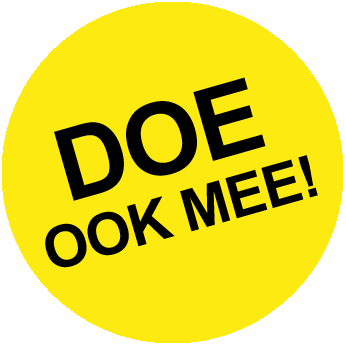 Woensdag 31 aug: DOEDAGDe naam zegt het al!! Vandaag zijn er mega veel leuke DOE dingen te doen!!! Workshops zoals dansen, percussie, sieraden maken, kostuums maken….. noem maar op! In de middag laten we aan elkaar zien en horen wat we allemaal hebben geleerd, geoefend en gemaakt. DOEN!!!Donderdag 1 september: TALENTENDAGIn de ochtend gaan we met een groep kinderen van 6 t/m 12 jaar naar het Filmtheater. Wil je mee? Schrijf je dan in! Lever je inschrijfbriefje in bij Joyce of Wendy. Let op; Er kunnen maximaal 80 kinderen mee! Vertrek 9.30 uur! In de middag is het weer tijd voor de grote Speeldorp-Talentenshow!!! Wat is jouw talent? Zingen, dansen, playbacken, goochelen, rappen of iets anders? Wil je meedoen?? Geef je dan op voor de Talentenshow! En zou de leiding dit jaar ook weer willen optreden? Vrijdag 2 september: CIRCUS !!! Dit mag je echt niet missen! Circus Harlekino is er weer bij om deze laatste dag van Speeldorp Klarendal spectaculair af te sluiten. Kaartjes kosten 1 euro. Het circus is alleen toegankelijk voor kinderen, VANAF 4 JAAR t/m 12 jaar!!! Ouders wees gerust, de leiding zal goed op de kinderen passen. (Ouders van kleine kinderen: blijf wel op de speeltuin, mocht er toch iets aan de hand zijn, dan kan uw kind u terugvinden)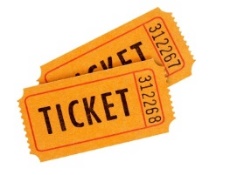 De tickets voor het circus zijn alleen op deze dag te koop op de speeltuin, vanaf 10.00 uur! Let op: we kunnen vragen om je legitimatie te laten zien! Belangrijke info:Speeldorp Klarendal is voor kinderen van 4 t/m 12 jaar.Je kunt het Speeldorp vinden op Bouwspeelplaats De Leuke Linde aan de Agnietenstraat. Alle activiteiten (behalve het circus) zijn gratis.Speeldorp Klarendal is geopend van 10.00 uur - 12.00 uur en van 13.30 uur - 16.00 uur. Van 12.00 uur – 13.30 uur is de speeltuin gesloten voor bezoekers.Vragen? Bel met tel: 026 – 442 48 11Of Wendy: 06 – 28955482 (info@deleukelinde.nl)Of Joyce Verhoef: 06 – 15497339 (j.verhoef@rijnstad.nl)BSO’s: Alleen bso’s/ kinderdagverblijven uit de wijk zijn welkom, en alleen op bepaalde dagen/ dagdelen én wanneer zij zich vooraf hebben gemeld bij de coördinatie van Speeldorp en toestemming hebben. 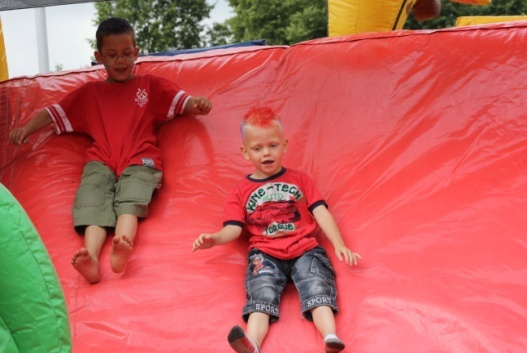 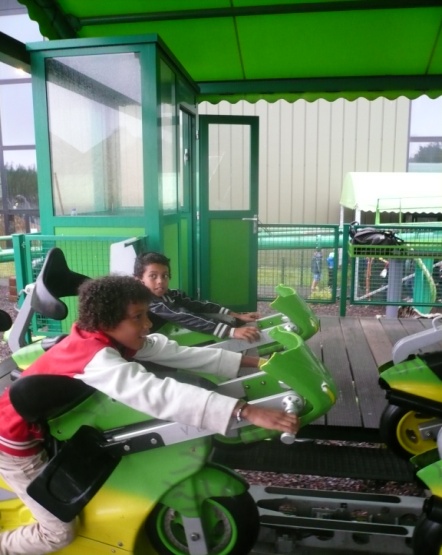 Speeldorp draait bijna geheel op ongeveer 60 vrijwilligers. Zij begeleiden de activiteiten, werken in de keuken, bouwen de tenten op en bewaken ’s nachts het terrein van De Leuke Linde. Zonder deze vrijwilligers zou Speeldorp dus nooit kunnen bestaan. 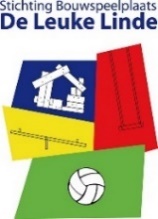 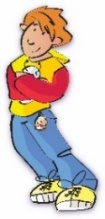 